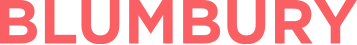 DERECHOS DE ARCORectificación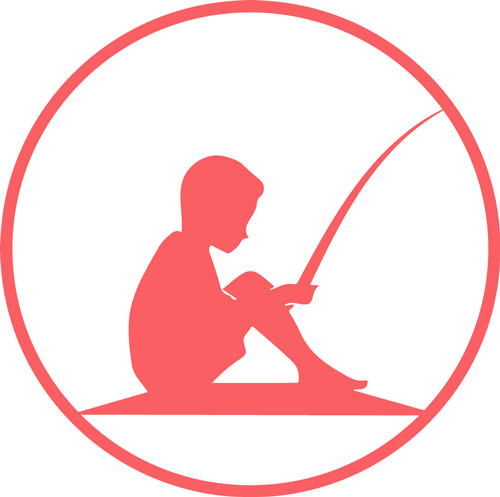 DERECHOS DE ARCO2. DERECHOS DE RECTIFICACIÓN
2.1. Datos del Responsable del Fichero
- Nombre Comercial: Blumbury - NIF: 47729499Z- Domicilio: Ronda Sant Pere, 16 - 08010 Barcelona, España.- Correo electrónico de contacto: hola@blumbury.com	Correo electrónico para Protección de Datos: dpo@blumbury.com	Teléfono: (34) 93 023 85 052.2. Datos del Interesado o Representante Legal
- Nombre ______________________- NIF: ______________________- Domicilio: ______________________- Correo electrónico de contacto: ______________________	Teléfono: ______________________Acompaña copia NIE/DNI/NIF, por medio del presente escrito ejerce el derecho de rectificación sobre los datos anexos, aportando los correspondientes justificantes, de conformidad con lo previsto en el artículo 16 del Reglamento (UE) 2016/679 del Parlamento Europeo y del Consejo, de 27 de abril de 2016, relativo a la protección de las personas físicas en lo que respecta al tratamiento de datos personales y a la libre circulación de estos datos y en consecuencia, : 2.3 SOLICITA,
Que se proceda a acordar la rectificación de los datos personales sobre los cuales se ejercita el derecho, que se realice en el plazo de diez días a contar desde la recogida de esta solicitud, y que se me notifique de forma escrita el resultado de la rectificación practicada. Que en caso de que se acuerde, dentro del plazo de diez días hábiles, que no procede acceder a practicar total o parcialmente las rectificaciones propuestas, se me comunique motivadamente a fin de, en su caso, solicitar la tutela de la Agencia Española de Protección de Datos, al amparo del citado Reglamento. Que si los datos rectificados hubieran sido comunicados previamente se notifique al responsable del fichero la rectificación practicada, con el fin de que también éste proceda a hacer las correcciones oportunas para que se respete el deber de calidad de los datos a que se refiere el artículo 5 del mencionado Reglamento (UE) 2016/679. Para que así conste, el interesado firma:
En ___________________ a _____de _____________de 20____FIRMA:Interesado / Representante Legal